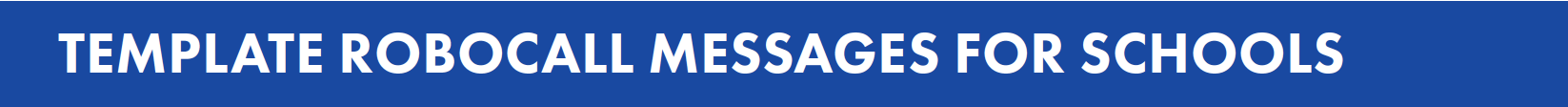 Hi. This message is from [school name]. Parents: Even with all of the changes from the pandemic, our goal continues to be to teach your child in a safe and healthy environment, whether at school or home.  We need your help to make sure your child is up to date on their shots. Please call your child’s doctor today to schedule their flu shot and any other shots they need. If your child does not have health insurance, please contact our school nurse at [school nurse contact info] or local health department at [local health department number] to find a clinic that offers free or low-cost immunizations. Spanish:
Hola. Este mensaje es de parte de [school name]. Padres: Aun con todos los cambios por la pandemia, nuestro objetivo sigue siendo enseñar a sus hijos en un ambiente seguro y saludable, ya sea en la escuela o en el hogar. Necesitamos su ayuda para asegurarnos de que su hijo esté al día con sus vacunas. Por favor llame al doctor de su hijo hoy para que reciba la vacuna contra la influenza (también conocida como gripe o “flu”) y cualquier otra vacuna que necesite. Si su hijo no tiene seguro de salud, comuníquese con nuestra enfermera escolar al [school nurse contact info] o con el departamento de salud local llamando al [local health department number]  para encontrar una clínica que ofrezca vacunas gratuitas o de bajo costo.Hi. This message is from [school name]. Parents: This is a reminder that our school is working hard to come up with a plan to resume in-person instruction in the near future. If your child has not yet received their flu shot or skipped a checkup or other shots while staying at home, now is the time to call the doctor. Beat the rush! Call your child’s doctor today.  Spanish:Hola. Este mensaje es de parte de [school name]. Padres: Este es un recordatorio de que nuestra escuela está trabajando duro para desarrollar un plan para resumir las clases en persona en un futuro cercano. Si su hijo aún no ha recibido la vacuna contra la influenza (también conocida como gripe o “flu”) o si no pudo ir a su chequeo médico o recibir otras vacunas mientras se quedaba en casa, ahora es el momento de llamar al doctor. ¡Evite la prisa! Llame al doctor de su hijo hoy mismo.
